КАРТОЧКА ПРЕДПРИЯТИЯ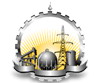 Общество с ограниченной ответственностью «Ремонтно-механический завод»Полное наименование предприятияОбщество с ограниченной ответственностью «Ремонтно-механический завод»Сокращенное наименование предприятияООО «РМЗ»Юридический, фактический, почтовый адресРоссийская Федерация, 195248, г. Санкт-Петербург, Уманский переулок д. 78, литер АИНН7806348068КПП780601001ОГРН5067847509582ОКПО96803330БанкФилиал Петровский ПАО Банка «ФК Открытие»р/с40702810 5032 0000 2070БИК044030795к/с30101810540300000795Электронный адресspb-turbo@mail.ruТелефоны8 (931) 237-73-69Директор, действует на основании УставаКосько Василий Трофимович